LETTONIE  - Présentation du marché de la constructionAprès une année 2016 faible, où le secteur a connu une baisse rapide du chiffre d'affaires en raison de la fin de la période 2013-2016 des projets financés par l'Union européenne, la croissance a recommencé à croître au cours de l’année dernière et devrait durer au moins jusqu'en 2020, en prenant compte que les programmes de fonds de l’Union Européenne ont finalement été approuvés pour la Lettonie.75 % des habitants de la Lettonie habitent dans des immeubles qui ont été construits sous le régime soviétique. À l’époque, suite à un grand développement, les constructions ont été rapides et souvent de mauvaises qualités. Dans ces bâtiments, il y a des déperditions dues aux parois. À l'heure actuelle, la consommation de chaleur annuelle moyenne spécifique des bâtiments résidentiels est de 152 kWh / m2. Depuis quelques années, l’UE distribue des financements jusqu’à 50 %, pour les projets de rénovation à efficacité énergétique. L’aide financière est garantie jusqu’en 2023. En Lettonie, plus de 20 000 logements ont besoin d’être rénovés. Les dernières données recueillies par le Bureau Central des statistiques (BCS) montrent que, par rapport à 2016, la production de la construction a augmenté de 19,5 % en 2017. La production de la construction à prix courant s'élève à 1,7 milliard d'euros.L'augmentation de la production a été influencée par la hausse de 30,6 % de la production dans les travaux d'ingénierie, et cela a permis une croissance de la production dans les domaines suivants: construction d'autoroutes, rues et routes, aérodromes et chemins de fer (28 %), la construction de ports, voies navigables, barrages et autres adductions d'eau (51,4 %) et la construction de canalisations à longue distance, de lignes de communication et d'électricité (49,5 %), la construction de canalisations et de câbles locaux ( 41,0 %) et la construction d'autres travaux d'ingénierie (81,7 %) ", a déclaré le BCS.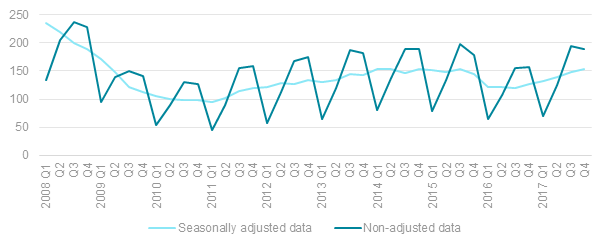 La construction de bâtiments a augmenté de 11,8 %, en raison de la hausse de la production dans la construction de bâtiments non résidentiels (de 20,2 %). Cependant, la construction de bâtiments résidentiels a diminué de 11 %. En 2017, environ 80 nouveaux immeubles (bâtiments résidentiels) ont été construits à Riga. En 2017, 2 540 permis de construire ont été accordés pour la construction, la rénovation, la reconstruction et la restauration de bâtiments individuels d'une superficie totale de 531 000 m2.À son tour, 202 permis de construire ont été accordés pour la construction de bâtiments industriels et d'entrepôts d'une superficie totale de 336 000 m2.Futurs projets : RailBaltica- pour une somme de presque 5 milliards d’eurosEntreprises de construction :UPB, chiffre d’affaires 149 millions d’euros en 2017, www.upb.lv/en  Entreprise dont l'activité principale est la construction de bâtiments complexes, y compris la conception, la production et l'assemblage de structures. La société comprend des unités de production de verre, d'acier et de béton, une unité de production de centrales de cogénération et une unité de production de génie mécanique. Ils ont des projets dans 11 pays différents.MERKS, chiffre d’affaires 45 millions d’euros en 2016, http://merks.lv/en/contact/LATVIJAS ENERGOCELTNIEKS (LEC), chiffre d’affaires 44 millions d’euros en 2016, http://www.lec.lv/en/about_us/  LEC a acquis son expérience initiale en travaillant à l'étranger - en Allemagne, en Géorgie, en Croatie, à Malte, au Kenya, au Kazakhstan et en Russie, où elle a exécuté des commandes sur les marchés de l'énergie, de la construction et des télécommunications depuis 1992. Aujourd'hui, LEC figure parmi les principales entreprises de construction dans les pays baltes dans les domaines de la construction, de l'énergie et des télécommunications. Entreprise 100 % lettonne.LNK INDUSTRIES, chiffre d’affaires 33 millions d’euros en 2016, http://www.lnk-industries.lv/en/page/about LNK Industries est spécialisée dans la construction d'objets multifonctionnels, tels que terminaux, infrastructures et bâtiments de production, hydrotechniques et génie civil, ainsi que l'installation de systèmes de transport autoproduits et produits sur les objets. Entreprise 100 % lettonne.BMGS, chiffre d’affaires 33 millions d’euros en 2016, www.bmgs.lv SKONTO BUVE, chiffre d’affaires 31 millions d’euros en 2016, http://www.skontobuve.lv/en/ Skonto Būve exécute des travaux de construction et de conception, conçoit des ponts, des routes et des structures de bâtiments, offre la conception architecturale et la planification d'une vaste gamme d'infrastructures d'ingénierie et fournit tous les services requis pour la mise en service des objets. Entreprise 100 % lettonne.ABORA, chiffre d’affaires 30 millions d’euros en 2016, http://abora.lv/about-us/what-we-do/. Préparation et gestion de projet, Travaux de construction au-dessous et au-dessus du niveau du sol, Installation d'ingénieurs-utilitaires extérieurs, Installation de génie-utilitaires d'intérieur, Façades et toitures, Travaux de finition, Aménagement du territoire, Mise en service du site.VELVE, chiffre d’affaires 30 millions d’euros en 2016, http://velve.lv/en/ Velve nouveaux projets de construction pour les clients individuels est l'un des segments de croissance importants pour l'entreprise. Ce sont de grands objets où Velve assure la gestion complète du processus de construction et les travaux de construction, y compris les bâtiments résidentiels, les magasins, etc.CITRUS SOLUTIONS, chiffre d’affaires 28 millions d’euros en 2016, http://citrus.lv/en/ Ingénierie du bâtiment, Systèmes de sécurité, Contrôle d'accès, Notification publique, Alarme incendie, Vidéosurveillance, Vidéosurveillance intelligente, Sécurité, Alimentation électrique, Gestion des bâtiments, Réseaux de transmission de données.ARCERS, chiffre d’affaires 27 millions d’euros en 2016, www.arcers.lv/en  Arčers est l'une des rares entreprises de construction du pays qui, depuis plus de 20 ans, est engagée dans deux domaines d'activité différents - la construction des bâtiments et la fabrication de produits - fusionnés légalement dans une entreprise.Distributeurs  et revendeurs : DEPO (https://depo.lv/ )KRŪZA (www.kruza.lv/lv/ )KURŠI (http://www.kurshi.lv/lv )CSSSD SENUKAI (www.ksenukai.lv )ASSYSTEM (http://assystems.eu/lv/ )LIC GOTUS (https://licgotus.lv/ )LATROOF (http://latroof.lv/ )Fiche rédigée par : Agate STRADE Date : 19/06/2018 